№5                                                                            от «25» февраля В соответствии с Федеральным законом от 06 октября 2003 года № 131-ФЗ «Об общих принципах организации местного самоуправления в Российской Федерации»,    Федеральным законом от 27 июля 2010 года № 210-ФЗ «Об организации предоставления государственных и муниципальных услуг», Федеральным законом от 1 декабря 2014 г. N 419-ФЗ "О внесении изменений в отдельные законодательные акты Российской Федерации по вопросам социальной защиты инвалидов в связи с ратификацией Конвенции о правах инвалидов", распоряжением Правительства Российской Федерации                                               ПОСТАНОВЛЯЮ:1. Внести изменения в административный регламент «Согласование акта местоположения границ земельного участка, расположенного на территории сельского поселения Кулгунинский сельсовет, физическим и юридическим лицам», утвержденный постановлением Администрации Кулгунинского сельского поселения от 05.09.2012 № 22, в  раздел 2  «Требования  к  порядку предоставления муниципальной (государственной) услуги»  в  пункт 2.1.11 место  предоставления  муниципальной  услуги следующий  абзац:В здании, в котором предоставляется муниципальная услуга, создаются условия для прохода инвалидов и маломобильных групп населения.Инвалидам в целях обеспечения доступности муниципальной услуги оказывается помощь в преодолении различных барьеров, мешающих в получении ими муниципальной услуги наравне с другими лицами. Вход в здание Уполномоченного органа оборудуется пандусом. Помещения, в которых предоставляется государственная услуга, должны иметь расширенные проходы, позволяющие обеспечить беспрепятственный доступ инвалидов, включая инвалидов, использующих кресла-коляски, а также должны быть оборудованы устройствами для озвучивания визуальной, текстовой информации, надписи, знаки, иная текстовая и графическая информация дублируется знаками, выполненными рельефно-точечным шрифтом Брайля.Глухонемым, инвалидам по зрению и другим лицам с ограниченными физическими возможностями при необходимости оказывается помощь по передвижению в помещениях и сопровождение.На стоянке должны быть предусмотрены места для парковки специальных транспортных средств инвалидов. За пользование парковочным местом плата не взимается.2. Внести изменения в административный регламент «выдача справок, выписок из похозяйственных и домовых книг», утвержденный постановлением Администрации Кулгунинского сельского поселения от 05.09.2012 № 17, в  раздел 2 «Требования  к  порядку предоставления муниципальной (государственной) услуги»  в  пункт 2.1.11 место  предоставления  муниципальной  услуги следующий  абзац:В здании, в котором предоставляется муниципальная услуга, создаются условия для прохода инвалидов и маломобильных групп населения.Инвалидам в целях обеспечения доступности муниципальной услуги оказывается помощь в преодолении различных барьеров, мешающих в получении ими муниципальной услуги наравне с другими лицами. Вход в здание Уполномоченного органа оборудуется пандусом. Помещения, в которых предоставляется государственная услуга, должны иметь расширенные проходы, позволяющие обеспечить беспрепятственный доступ инвалидов, включая инвалидов, использующих кресла-коляски, а также должны быть оборудованы устройствами для озвучивания визуальной, текстовой информации, надписи, знаки, иная текстовая и графическая информация дублируется знаками, выполненными рельефно-точечным шрифтом Брайля.Глухонемым, инвалидам по зрению и другим лицам с ограниченными физическими возможностями при необходимости оказывается помощь по передвижению в помещениях и сопровождение.На стоянке должны быть предусмотрены места для парковки специальных транспортных средств инвалидов. За пользование парковочным местом плата не взимается.3. Внести изменения в административный регламент «Прием  заявлений, документов, постановка граждан на учет качестве нуждающихся в жилых помещениях, предоставляемых по договорам  социального найма в  администрации сельского поселения Кулгунинский сельсовет», утвержденный постановлением Администрации Кулгунинского сельского поселения от 05.09.2012 №18 , в  раздел 2 «Требование к порядку предоставления  услуги»  добавить  подпункт 2.1.10.  следующего  содержания:В здании, в котором предоставляется муниципальная услуга, создаются условия для прохода инвалидов и маломобильных групп населения.Инвалидам в целях обеспечения доступности муниципальной услуги оказывается помощь в преодолении различных барьеров, мешающих в получении ими муниципальной услуги наравне с другими лицами. Вход в здание Уполномоченного органа оборудуется пандусом. Помещения, в которых предоставляется государственная услуга, должны иметь расширенные проходы, позволяющие обеспечить беспрепятственный доступ инвалидов, включая инвалидов, использующих кресла-коляски, а также должны быть оборудованы устройствами для озвучивания визуальной, текстовой информации, надписи, знаки, иная текстовая и графическая информация дублируется знаками, выполненными рельефно-точечным шрифтом Брайля.Глухонемым, инвалидам по зрению и другим лицам с ограниченными физическими возможностями при необходимости оказывается помощь по передвижению в помещениях и сопровождение.На стоянке должны быть предусмотрены места для парковки специальных транспортных средств инвалидов. За пользование парковочным местом плата не взимается.4. Внести изменения в административный регламент «Совершения  нотариальных действий на территории сельского поселения Кулгунинский сельсовет МР Ишимбайский Республики Башкортостан» утвержденный постановлением Администрации Кулгунинского сельского поселения от 05.09.2012 № 26, в  раздел 2 «Порядок  предоставления муниципальной услуги» добавить  подпункт 2.14.  следующего  содержания:В здании, в котором предоставляется муниципальная услуга, создаются условия для прохода инвалидов и маломобильных групп населения.Инвалидам в целях обеспечения доступности муниципальной услуги оказывается помощь в преодолении различных барьеров, мешающих в получении ими муниципальной услуги наравне с другими лицами. Вход в здание Уполномоченного органа оборудуется пандусом. Помещения, в которых предоставляется государственная услуга, должны иметь расширенные проходы, позволяющие обеспечить беспрепятственный доступ инвалидов, включая инвалидов, использующих кресла-коляски, а также должны быть оборудованы устройствами для озвучивания визуальной, текстовой информации, надписи, знаки, иная текстовая и графическая информация дублируется знаками, выполненными рельефно-точечным шрифтом Брайля.Глухонемым, инвалидам по зрению и другим лицам с ограниченными физическими возможностями при необходимости оказывается помощь по передвижению в помещениях и сопровождение.На стоянке должны быть предусмотрены места для парковки специальных транспортных средств инвалидов. За пользование парковочным местом плата не взимается.5. Внести изменения в административный регламент «Первичный воинский учет граждан, проживающих   или  пребывающих  на  территории   СП Кулгунинский сельсовет», утвержденный постановлением Администрации Кулгунинского сельского поселения от 05.09.2012 №24, в  раздел 2 «Требование к порядку предоставления муниципальной услуги»  добавить   пункт 2.4.  следующего   содержания:В здании, в котором предоставляется муниципальная услуга, создаются условия для прохода инвалидов и маломобильных групп населения.Инвалидам в целях обеспечения доступности муниципальной услуги оказывается помощь в преодолении различных барьеров, мешающих в получении ими муниципальной услуги наравне с другими лицами. Вход в здание Уполномоченного органа оборудуется пандусом. Помещения, в которых предоставляется государственная услуга, должны иметь расширенные проходы, позволяющие обеспечить беспрепятственный доступ инвалидов, включая инвалидов, использующих кресла-коляски, а также должны быть оборудованы устройствами для озвучивания визуальной, текстовой информации, надписи, знаки, иная текстовая и графическая информация дублируется знаками, выполненными рельефно-точечным шрифтом Брайля.Глухонемым, инвалидам по зрению и другим лицам с ограниченными физическими возможностями при необходимости оказывается помощь по передвижению в помещениях и сопровождение.На стоянке должны быть предусмотрены места для парковки специальных транспортных средств инвалидов. За пользование парковочным местом плата не взимается.6. Внести изменения в административный регламент «По выдаче актов  обследования жилищно-бытовых условий», утвержденный постановлением Администрации  Кулгунинского  сельского поселения от 05.09.2012 № 21, в  разделе 2 «Требование к порядку предоставления  услуги»  добавить  пункт 2.6  следующего содержания:В здании, в котором предоставляется муниципальная услуга, создаются условия для прохода инвалидов и маломобильных групп населения.Инвалидам в целях обеспечения доступности муниципальной услуги оказывается помощь в преодолении различных барьеров, мешающих в получении ими муниципальной услуги наравне с другими лицами. Вход в здание Уполномоченного органа оборудуется пандусом. Помещения, в которых предоставляется государственная услуга, должны иметь расширенные проходы, позволяющие обеспечить беспрепятственный доступ инвалидов, включая инвалидов, использующих кресла-коляски, а также должны быть оборудованы устройствами для озвучивания визуальной, текстовой информации, надписи, знаки, иная текстовая и графическая информация дублируется знаками, выполненными рельефно-точечным шрифтом Брайля.Глухонемым, инвалидам по зрению и другим лицам с ограниченными физическими возможностями при необходимости оказывается помощь по передвижению в помещениях и сопровождение.На стоянке должны быть предусмотрены места для парковки специальных транспортных средств инвалидов. За пользование парковочным местом плата не взимается.7. Внести изменения в административный регламент предоставление муниципальной услуги «Предоставление мест захоронения (подзахоронения) на кладбищах сельского поселения» утв. Постановлением главы администрации поселения от 05.09.2012 №25В здании, в котором предоставляется муниципальная услуга, создаются условия для прохода инвалидов и маломобильных групп населения.Инвалидам в целях обеспечения доступности муниципальной услуги оказывается помощь в преодолении различных барьеров, мешающих в получении ими муниципальной услуги наравне с другими лицами. Помещения, в которых предоставляется государственная услуга, должны иметь расширенные проходы, позволяющие обеспечить беспрепятственный доступ инвалидов.Глухонемым, инвалидам по зрению и другим лицам с ограниченными физическими возможностями при необходимости оказывается помощь по передвижению в помещениях и сопровождение.На стоянке должны быть предусмотрены места для парковки специальных транспортных средств инвалидов. За пользование парковочным местом плата не взимается.8. Обнародовать постановление на  стенде  в  здании  администрации  по адресу: с. Кулгунино, ул. Школьная, 19а разместить на официальном сайте Администрации поселения в информационно-телекоммуникационной сети «Интернет».Глава администрации                                        Г.Х.АхметоваБашҡортостан Республикаһының Ишембай районы муниципаль районының Колғона ауыл советы  ауыл биләмәһе хакимиәте453233, Колғона ауылы, Мәктәп  урамы, 19аТел. 8.(34794) 2-89-018 (34794) 2-89-00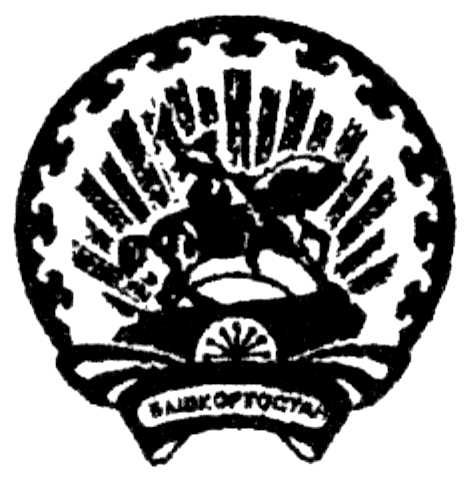 Администрация  сельского поселения Кулгунинский сельсовет    муниципального района  Ишимбайский район   Республики Башкортостан453233, село Кулгунино, ул.Школьная, д.19аТел. 8.(34794) 2-89-018 (34794) 2-89-00ҠАРАРПОСТАНОВЛЕНИЕО внесении дополнения в административные регламенты  предоставления муниципальных услуг